しらかた交遊会まつり出展要項日　時　令和５年１０月１日（日）１０：００～１４：００　　　　９：００　コミセン前受付脇環境ブース集合（下記「ブース位置図」参照）　　　９：３０　ブース設置完了　　　１０：００　開会式・展示開始　　　１４：００　イベント終了・撤収開始　　　１４：３０　解散場　所　白方コミュニティーセンター（東海村白方2077）　　　　※お車でお越しの方は，は「白方小学校プール脇」に駐車してください。（下記「駐車場位置図」参照）内　容　ゴミ分別クイズ／ＳＤＧｓクイズ及び景品配布その他　・昼食のご用意はありませんので各自でご対応をお願いします。　　　　　（会場内にキッチンカー等が出店しています）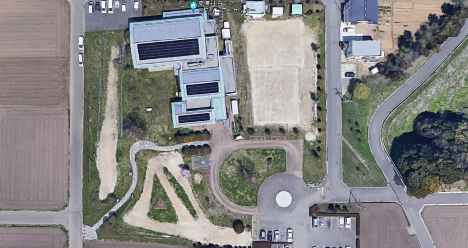 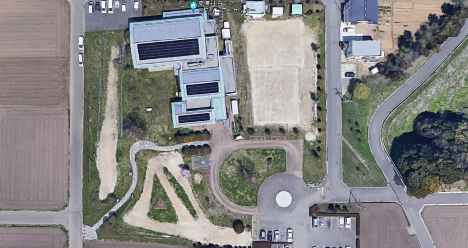 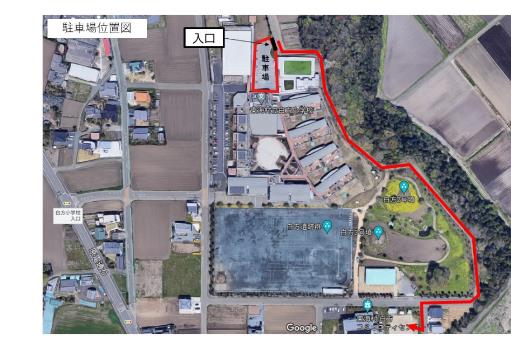 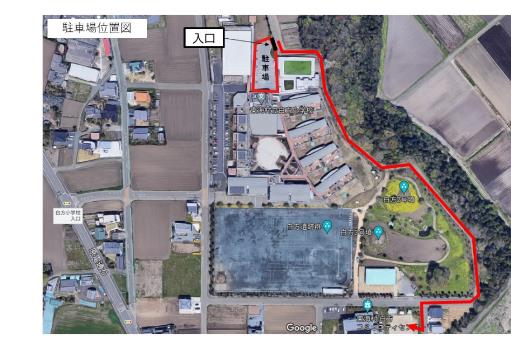 